
PIXLR X
Online PhotoShop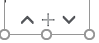 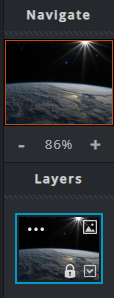 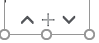 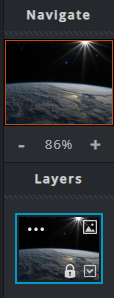  SAVE 3 Google Images

* Scenic Background (outer space, beach, forest, desert, etc.)
* Individual (person, actor, actress, character, etc.)
* Random Image that will add humor to your creation (animal, car, airplane, pop can, etc.)OPEN PIXLR X

* Open  https://pixlr.com/x/    Make sure you are using the PIXLR X program
* Click on OPEN IMAGE (left side of screen) and add your background image
* Click on the “+” in the Navigation Pane (Right side) to add your next layer (image)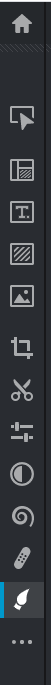 TIME TO GET CREATIVE!!!

* Save as many Images as you need.  Add as many Layers as you want for your creation.
* Create your PhotoShopped project.
* Explore each of the PIXLR X Tools (left side of screen) SHOW YOUR WORK to Mr. Warren
 SAVE YOUR WORK	